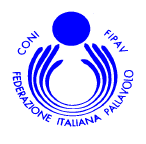 Comitato TerritorialeSASSARIIo Sottoscritto/a                                                                       Tessera N._______________ALLENATORE DI PRIMO GRADOALLIEVO ALLENATORE       (barrare la casella corrispondente)Residente a                                                                          CAP_____________________Via                                                                   N.                                        Prov.__________Tel.                                                                   Cell.________________________________E-mail __________________________________________________________________DICHIAROdi essere in regola con i pagamenti tesserativi eCHIEDOdi partecipare alle lezioni tecniche dal tema(segnare con una crocetta il modulo o i moduli che si intendono seguire):□ Modulo 1 ____________________________________□ Modulo 2 ____________________________________che si terranno il giorno ______/____/______valevoli ciascuno come moduli di aggiornamento tecnico annuale 2022/2023oppure come recuperoda inviare via e-mail entro il giorno 1° MARZO 2023